						RD5M (09/2019)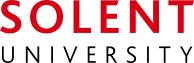 RESEARCH DEGREE:   Preliminary Report of an examiner on a thesis submitted for the degree of Master of PhilosophyThis form should be completed electronically by an approved examiner after having read the thesis submitted by the candidate. The examiner is required to make an independent preliminary report together with a provisional recommendation. The completed form must be returned to research.degree@solent.ac.uk in Research, Innovation & Enterprise (via) at the University at least one week before the oral or approved alternative examination is held.PART A:	THE CANDIDATE (to be completed by Research, Innovation & Enterprise)PART B:	EXAMINERS PRELIMINARY REPORT1.	Surname/Family Name:2.	First Name(s):3.	Student ID Number:3.	Student ID Number:4.      School    Art Design & FashionBusiness, Law & CommunicationsMedia, Arts & TechnologySport, Health & Social SciencesMaritime Science & Engineering5.	Level of award:5.	Level of award:5.	Level of award:MPhil6.	Thesis submission date:6.	Thesis submission date:7.	Name of any external collaborating establishment(s) (if applicable):7.	Name of any external collaborating establishment(s) (if applicable):7.	Name of any external collaborating establishment(s) (if applicable):7.	Name of any external collaborating establishment(s) (if applicable):7.	Name of any external collaborating establishment(s) (if applicable):8.	Title of submitted thesis:8.	Title of submitted thesis:9.	Name of Examiner:The examiner is asked to provide a reasoned assessment of the candidate’s thesis with particular reference to Solent University's Regulations for Postgraduate Research Students.All comments and feedback given in this document must be appropriate for dissemination to the student; this document forms part of the student record and can be supplied to them following a Freedom of Information (FOI) request.The examiner is asked to provide a reasoned assessment of the candidate’s thesis with particular reference to Solent University's Regulations for Postgraduate Research Students.All comments and feedback given in this document must be appropriate for dissemination to the student; this document forms part of the student record and can be supplied to them following a Freedom of Information (FOI) request.The examiner is asked to provide a reasoned assessment of the candidate’s thesis with particular reference to Solent University's Regulations for Postgraduate Research Students.All comments and feedback given in this document must be appropriate for dissemination to the student; this document forms part of the student record and can be supplied to them following a Freedom of Information (FOI) request.10.	Is the student able to demonstrate through the body of their work and examination the following:10.	Is the student able to demonstrate through the body of their work and examination the following:10.	Is the student able to demonstrate through the body of their work and examination the following:a systematic understanding of knowledge, and a critical awareness of current problems and/or new insights, much of which is at, or informed by, the forefront of their academic discipline, field of study or area of professional practice;a systematic understanding of knowledge, and a critical awareness of current problems and/or new insights, much of which is at, or informed by, the forefront of their academic discipline, field of study or area of professional practice;a comprehensive understanding of techniques applicable to their own research or advanced scholarship;a comprehensive understanding of techniques applicable to their own research or advanced scholarship;originality in the application of knowledge, together with a practical understanding of how established techniques of research and enquiry are used to create and interpret knowledge in the discipline;originality in the application of knowledge, together with a practical understanding of how established techniques of research and enquiry are used to create and interpret knowledge in the discipline;conceptual understanding that enables the student:to evaluate critically current research and advanced scholarship in the discipline; to evaluate methodologies and develop critiques of them and, where appropriate, to propose new hypotheses; andto undertake sound decision-making dealing with complex issues both systematically and creatively in the absence of complete data and be able to communicate their conclusions to specialist and non-specialist audiences.conceptual understanding that enables the student:to evaluate critically current research and advanced scholarship in the discipline; to evaluate methodologies and develop critiques of them and, where appropriate, to propose new hypotheses; andto undertake sound decision-making dealing with complex issues both systematically and creatively in the absence of complete data and be able to communicate their conclusions to specialist and non-specialist audiences.conceptual understanding that enables the student:to evaluate critically current research and advanced scholarship in the discipline; to evaluate methodologies and develop critiques of them and, where appropriate, to propose new hypotheses; andto undertake sound decision-making dealing with complex issues both systematically and creatively in the absence of complete data and be able to communicate their conclusions to specialist and non-specialist audiences.conceptual understanding that enables the student:to evaluate critically current research and advanced scholarship in the discipline; to evaluate methodologies and develop critiques of them and, where appropriate, to propose new hypotheses; andto undertake sound decision-making dealing with complex issues both systematically and creatively in the absence of complete data and be able to communicate their conclusions to specialist and non-specialist audiences.conceptual understanding that enables the student:to evaluate critically current research and advanced scholarship in the discipline; to evaluate methodologies and develop critiques of them and, where appropriate, to propose new hypotheses; andto undertake sound decision-making dealing with complex issues both systematically and creatively in the absence of complete data and be able to communicate their conclusions to specialist and non-specialist audiences.conceptual understanding that enables the student:to evaluate critically current research and advanced scholarship in the discipline; to evaluate methodologies and develop critiques of them and, where appropriate, to propose new hypotheses; andto undertake sound decision-making dealing with complex issues both systematically and creatively in the absence of complete data and be able to communicate their conclusions to specialist and non-specialist audiences.11.	Does the thesis conform to the usual scholarly requirements for the relevant discipline? 11.	Does the thesis conform to the usual scholarly requirements for the relevant discipline? 11.	Does the thesis conform to the usual scholarly requirements for the relevant discipline? 12.	Is the abstract of the thesis acceptable?12.	Is the abstract of the thesis acceptable?12.	Is the abstract of the thesis acceptable?13.	In the case of a candidate whose research programme is part of a collaborative group project, (see item 7) does the thesis clearly indicate the individual contribution?13.	In the case of a candidate whose research programme is part of a collaborative group project, (see item 7) does the thesis clearly indicate the individual contribution?13.	In the case of a candidate whose research programme is part of a collaborative group project, (see item 7) does the thesis clearly indicate the individual contribution?14.	The preliminary report:	(A report of about 300 words should be adequate)14.	The preliminary report:	(A report of about 300 words should be adequate)14.	The preliminary report:	(A report of about 300 words should be adequate)15.	Provisional Recommendation	NB: If the examiner wishes to withhold their recommendation until after the examination, this should be stated below. The candidate’s performance in the oral examination or alternative examination will determine the final outcome, which should be stated on Form RD5DEX following the viva.15.	Provisional Recommendation	NB: If the examiner wishes to withhold their recommendation until after the examination, this should be stated below. The candidate’s performance in the oral examination or alternative examination will determine the final outcome, which should be stated on Form RD5DEX following the viva.15.	Provisional Recommendation	NB: If the examiner wishes to withhold their recommendation until after the examination, this should be stated below. The candidate’s performance in the oral examination or alternative examination will determine the final outcome, which should be stated on Form RD5DEX following the viva.Signed by 
Examiner:Signed by 
Examiner:Print Name:Date: